Просјечна плата након опорезивања у априлу 896 КМНајвиша просјечна плата након опорезивања у подручју Финансијске дјелатности и дјелатности осигурања 1 385 КМ, а најнижа у подручју Дјелатности пружања смјештаја, припреме и послуживања хране, хотелијерство и угоститељство 617 КМПросјечна мјесечна плата након опорезивања у Републици Српској, исплаћена у априлу 2019. године износила је 896 КМ, а просјечна мјесечна бруто плата 1 392 КМ. Просјечна плата након опорезивања исплаћена у априлу 2019. у односу на исти мјесец претходне године номинално је већа за 6,7%, а реално за 6,0%, док је у односу на март 2019. номинално већа за 1,1%, а реално за 2,1%.Посматрано по подручјима, у априлу 2019. године, највиша просјечна плата након опорезивања исплаћена је у подручју Финансијске дјелатности и дјелатности осигурања и износила је 1 385 КМ. Са друге стране, најнижа просјечна плата након опорезивања у априлу 2019. исплаћена је у подручју Дјелатности пружања смјештаја, припреме и послуживања хране, хотелијерство и угоститељство 617 КМ.У априлу 2019. године, у односу на април 2018, номинални раст плате након опорезивања забиљежен је у свих 19 подручја, од чега највише у подручјима Пословање некретнинама 21,9%, Административне и помоћне услужне дјелатности 20,8% и Остале услужне дјелатности 17,3%.    		               км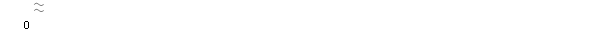 Графикон 1. Просјечнe платe након опорезивања по мјесецимаМјесечна инфлација у априлу 2019. године -0,9%Годишња инфлација (IV 2019/IV 2018) 0,7%Цијене производа и услуга које се користе за личну потрошњу у Републици Српској, мјерене индексом потрошачких цијена, у априлу 2019. године у односу на претходни мјесец, у просјеку су ниже за 0,9%, док су на годишњем нивоу, у просјеку више за 0,7%.Од 12 главних одјељака производа и услуга, више цијене забиљежене су у осам, ниже цијене у три одјељка, док су цијене у једном одјељку остале непромијењене. Највећи раст цијена у априлу 2019. године у односу на исти мјесец претходне године, забиљежен је у одјељку Становање од 3,7% усљед виших цијена у групама Чврста горива од 8,4% и Плин од 5,9%, затим у одјељку Алкохолна пића и дуван од 3,4% због виших цијена у групи Дуван од 4,5%, а посљедица су повећаних акциза на дуван и дуванске прерађевине (од 1. јануара текуће године). У одјељку Здравство повећање на годишњем нивоу износи 2,2% због виших цијена у групи Фармацеутски производи од 3,6%, док су више цијене у одјељку Превоз забиљежене у групама Горива и мазива за лична возила од 4,4% и Услуге превоза од 3,0%. Одјељак Рекреација и култура биљежи раст од 1,6%, а више цијене односе се на групе Пакет аранжмани 3,3% и Услуге рекреације и спорта 2,8%. У оквиру Одјељка Храна и безалкохолна пића забиљежен је раст од 0,8%, усљед виших цијена хране од 1,1% од којих највише у групи Свјеже поврће од 18,0%. Више цијене у априлу, забиљежене су и у одјељцима Ресторани и хотели од 0,7% и Намјештај и покућство од 0,4%.У одјељку Образовање цијене су у просјеку остале непромијењене.Највећи пад цијена у априлу 2019. године у односу на исти мјесец претходне године забиљежен је у одјељку Одјећа и обућа од 11,3%, највише због сезонских снижења конфекције и обуће током године, затим у одјељку Остала добра и услуге од 1,8% усљед нижих цијена у групама Осигурање од 5,1% и Лични предмети од 2,9%. Ниже цијене од 0,2% забиљежене су у одјељку Комуникације.Графикон 2. Мјесечна и годишња инфлацијаДесезонирана индустријска производња (IV 2019/III 2019.) мања 2,1%Број запослених у индустрији (IV 2019/III 2019.) већи 0,3%Десезонирана индустријска производња у априлу 2019. године у поређењу са мартом 2019. године мања је за 2,1%. У истом периоду у подручју Прерађивачка индустрија остварен је раст од 1,6%, док је у подручју Вађење руда и камена забиљежен пад од 4,9% и у подручју Производња и снабдијевање електричном енергијом, гасом, паром и климатизацији пад од 18,1%.Број запослених у индустрији у априлу 2019. године у односу на март 2019. године већи је за 0,3%, док је у односу на исти мјесец прошле године мањи за 0,1% и у односу на просјечан мјесечни број запослених у 2018. години мањи за 0,3%. Број запослених у индустрији у периоду јануар – април 2019. године, у односу на исти период прошле године, већи је за 0,2%. У истом периоду у подручју Производња и снабдијевање електричном енергијом, гасом, паром и климатизацији забиљежен је раст од 9,7%, док је у подручју Прерађивачка индустрија забиљежен пад од 0,6% и у подручју Вађење руда и камена пад од 5,6%. Графикон 3. Индекси индустријске производње, април 2015 – април 2019. (2015=100)Покривеност увоза извозом у периоду I-IV 2019. године 76,7% У априлу 2019. године остварен је извоз у вриједности од 290 милиона КМ и увоз у вриједности од 402 милиона КМ.У оквиру укупно остварене робне размјене Републике Српске са иностранством у априлу 2019. године, проценат покривености увоза извозом износио је 72,0%. Проценат покривености увоза извозом за прва четири мјесеца текуће године износио је 76,7%.У периоду јануар - април 2019. године остварен је извоз у вриједности од милијарду и 168 милиона КМ, што је за 0,9% мање у односу на исти период претходне године. Увоз је, у истом периоду, износио милијарду и 523 милиона КМ, што је за 4,4% мање у односу на исти период претходне године. У погледу географске дистрибуције робне размјене Републикe Српскe са иностранством, у периоду јануар - април 2019. године, највише се извозило у Италију и то у вриједности од 191 милион КМ, односно 16,4%, и у Србију
141 милион КМ, односно 12,1% од укупно оствареног извоза. У истом периоду, највише се увозило из Србије и то у вриједности од 282 милиона КМ, односно 18,5%, и из Италије, у вриједности од 210 милиона КМ, односно 13,8% од укупно оствареног увоза.Посматрано по групама производа, у периоду јануар - април 2019. године, највеће учешће у извозу остварује електрична енергија са 98 милиона КМ, што износи 8,4% од укупног извоза, док највеће учешће у увозу остварују лијекови, са укупном вриједношћу од 58 милиона КМ, што износи 3,8% од укупног увоза. Графикон 4. Извоз и увоз по мјесецима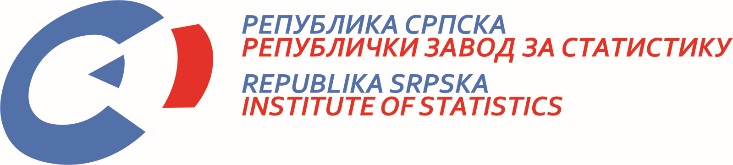            22. V 2019. Број 147/19 САОПШТЕЊЕ ЗА МЕДИЈЕ мај 2019.МАТЕРИЈАЛ ПРИПРЕМИЛИ: Статистика радаБиљана Глушацbiljana.glusac@rzs.rs.ba Статистика цијена Славица Кукрићslavica.kukric@rzs.rs.baСтатистика индустрије и рударства Мирјана Бандурmirjana.bandur@rzs.rs.ba; Статистика спољне трговине Владимир Ламбетаvladimir.lambeta@rzs.rs.baОБЈАШЊЕЊА ПОЈМОВА - просјек¹ - процјенаСаопштење припремило одјељење за публикације, односе са јавношћу и повјерљивост статистичких податакаВладан Сибиновић, начелник одјељења Издаје Републички завод за статистикуРепублика Српска, Бања Лука, Вељка Млађеновића 12дПроф. др Јасмин Комић, в.д. директора Завода, главни уредникСаопштење је објављено на Интернету, на адреси: www.rzs.rs.baтел. +387 51 332 700; E-mail: stat@rzs.rs.baПриликом коришћења података обавезно навести извор